National Information Centre for Indian Languages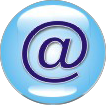 Central Institute of Indian Languages, Manasagangotri, Mysore – 570 0061.   Name in full (Block Letters please) 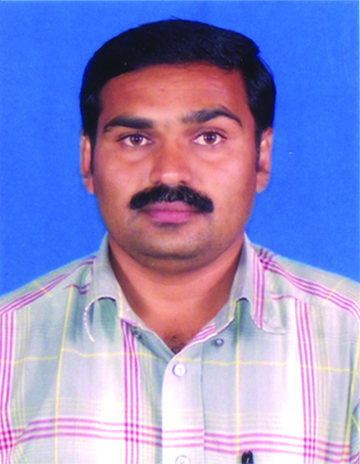 with photo	: DR. M. RAMAKRISHNAN2.   Nationality 	: INDIAN3.   Address:(a) Official	: ASSOCIATE FELLOW	  DEPT OF HISTORY, SOCIOLOGY & ANTHROPOLOGY	  CENTRAL INSTITUTE OF CLASSICAL TAMIL	  IRT CAMPUS – TARAMANI	  CHENNAI – 600 113 (Tamil Nadu)(b) Residential                 (Native)	:  6/81, DR. AMBEDKAR STREET	   UREMELALAGIAN 	   AYIKUDI POST	  TENKASI TALUK, TIRUNELVELI DIST	  627852  (Tamil Nadu)                                           (Chennai)	: 3/112, BHARATHI STREET	   VETTUVANKENI (KANCHIPURAM DIST)	   CHENNAI – 600115 (c) Email Id 	: ilakkiyameen@gmail.com/ rediffmail.com (d) Contact No. Residence/Office        /Mobile	: 9043158751 / 94448685774.   Place and date of birth	: UREMELALAGIAN – 15-07-19715.   Mother tongue	: TAMIL6.   Languages known	: TAMIL, MALAYALAM, HINDI, ENGLISH7.   Educational qualifications/Degrees         Acquired with University and year 	:		 University		Year (a) M. A.	: M.S. UNIVERSITY, TIRUNELVELI	1994 (b) M.Phil	: JNU, NEW DELHI			1997 (c) Ph.d  Title (Specify Title/year       awarded) 	: JNU, NEW DELHI			2002(CONCEPTUALIZATION AND CONFIGURATION OF BODY, EMOTION AND KNOWLEDGE IN NARRATIVE DISCOURSES WITH REFERENCE TO TAMIL BALLADS) (d) Any other	                                                            :  UGC’s JUNIOR RESEARCH FELLOWSHIP  		(Sl. No. 408/JRF (SC/ST) (June 1994) Roll No. A 490 712)POST DOCTORAL FELLOW (IN CLASSICAL TAMIL, UNDER CECT, CIIL, MYSORE, 2006-7)8.   Positions held: (a)  Present 	: ASSOCIATE FELLOW	 CENTRAL INSTITUTE OF CLASSICAL TAMIL	CHENNAI  (b) Previous	:  PROJECT OFFICER	   CENTRE FOR FOLKLORE STUDIES	UNIVERSITY OF CALICUT, KERALA	PROGRAMME OFFICER	NATIONAL FOLKLORE SUPPORT CENTRE	CHENNAI	EXECUTIVE DIRECTOR	NATIONAL FOUNDATION FOR ARTS, 			CULTURE & DEVELOPMENTCHENNAI9.   Details of awards / honours received    	 : PRESIDENTIAL AWARD FOR YOUNG SCHOLAR            If any	 IN CLASSICAL TAMIL FOR THE YEAR 2008-2009PRIZE MONEY AWARD FOR DISTINCTION IN PG FROM GOVERNMENT OF TAMIL NADU10.  Teaching experience (Course normally       	: INTRODUCTION TO SOCIOLINGUISTICS,taught 	STUDY SKILLS – IN JNU FOR BA & MA STUDENTS &  THEORETICAL FOLKLORE, SEMIOTICS IN CENTRE FOR FOLKLORE STUDIES, UNIVERSITY OF CALICUT, KERALA FOR PG & MPHIL STUDENTS.                                                                                    (IN TOTAL 3 YEARS)11.  Research experience (research areas	:  IN TOTAL 12 YEARS EXCLUDING MPHIL &undertaken	   PHD PERIOD)	 FOLKLORE, CULTURAL EXPRESSIONS, ANCIENT TAMIL LITERATURE, COGNITIVE STUDIES, SEMIOTICS OF CREATIVE PROCESSGLOBALIZATION FROM LINGUISTIC POINT OF VIEW, SUBALTERN STUDIES ETC.     12.  Area of specialization:(a)  Have you received any special/	:YES. IN FOLKLORE FROM ST. XAVIER’S advanced training ? If so, please 	COLLEGE, PALAYAMKOTTAI – TWO YEARS + 1 	mention the place, where the 	MONTH REFRESHER COURSE	training was obtained and in which	area and the duration of the 	SEMIOTICS IN JNU	training.		WEBDESIGNING FROM BRITISH COUNCIL LIBRARY		WORLD ROCK ART PAINTINGS – IGNCA NEW DELHI		ANCIENT TAMIL LITERATURE – CICT CHENNAI 	 13.  Research guidance: (a) Theses guided	:(b) Research projects guided	:  1. C. Sreela – Lores and Myths of Todas    2. V.P. Vimal Kumar – Potential of Folk Art       Forms for Tourism Development: A Study      based on Malabar and Nilgiris Region    3. Shilet Cijo – The Todas: Life and Culture      – Today and Yesterday        4. J.R. Krishnendu – The Todas: Customs		 and Rituals(Under Aspire Fellowship programme for PG for the period 2011-2012 at Centre for Folklore Studies, University of Calicut)14.  Countries visited:  (a) Purpose of visit and duration of         	: Nil        stay ( Please furnish full details)  	15.  Special Lectures delivered		: five lectures at Centre for Folklore Studies,		  University of Calicut16.  Membership of learned societies              	: Indian Folklore Congress	  FOSSILS	International Research Institute of Tamil	 Language, Philosophy and Culture, Trichy	Thenpodhigai Tamil Sangam, Tenkasi	National Foundation for Arts, Culture &	Development, Chennai17.  Publications 				:1. Kural as Universal Schemata : Language, Culture 						 and Cognition (2008) (Received Presidential 						Award for 2008-2009)2. Kathaignarum Kathaikalum, Karusamuthu Ammal – Uremelalagian (2006, reprint in 2010)3. Punjabi Folktales (Translation) (2010)4. Life of Senior Citizens – Lores and Concerns (co-authored by Prof. E.K. Govinda Varma Raja, 						Head, School of Folklore Studies, University of 						Calicut) (2011)5. Chemmozhi  Selvam – Prof. Ku.Sivamani’s 80th Birthday Felicitation Volume ( co-edited by Prof. K. Ramasamy and Prof. P. Marudanayagam) (2011-12)6. Essays on Classical Tamil (coedited with Prof. P. Marudanayagam & Prof. Ku. Sivamani) 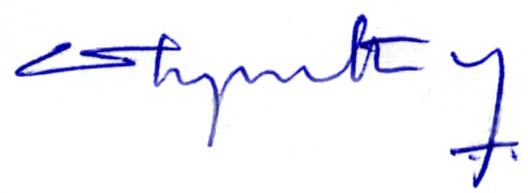 						(DR. M. RAMAKRISHNAN)